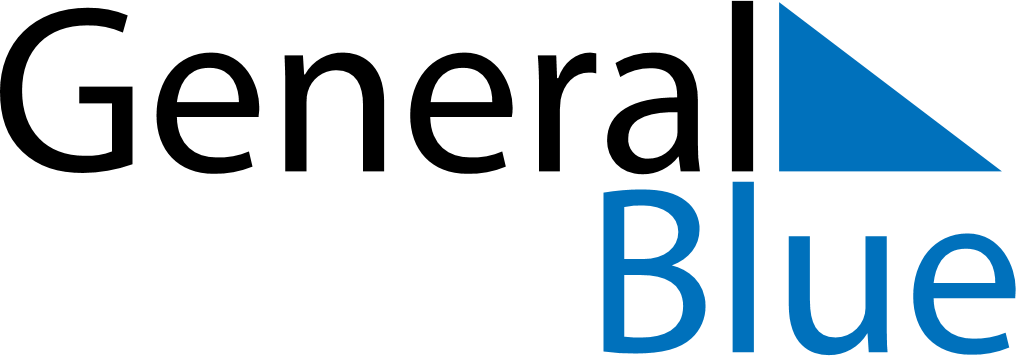 October 2019October 2019October 2019October 2019KenyaKenyaKenyaSundayMondayTuesdayWednesdayThursdayFridayFridaySaturday123445678910111112Moi Day13141516171818192021222324252526Mashujaa DayMashujaa Day (substitute day)2728293031